•	For students who have completed a professional Master's degree, the minimum is 32 research credits (8 transversal credits, 8 methodological research credits and 16 credits from the Master's degree Final Research Project).•	For students who have completed a research Master's degree, including engineers or technical architects, the minimum is 30 credits.•	For students who meet the requirements to access the PhD Program, but contingent upon the completion of complementary training, in accordance with the Committee's decision.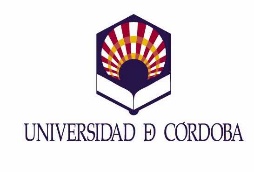 APPLICATION FOR ENROLMENT IN COURSES AS TRAINING SUPPLEMENTS REQUIRED BY THE CAPD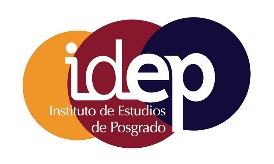 Applications shall be submitted through the Electronic Office of the University of Cordoba, via the Generic Application process, addressed to DOCTORAL STUDIESPERSONAL INFORMATION SURNAME(S):NAME:NIF/NIE/PASSPORT NO.:E-MAIL:PHONE:NATIONALITY:FULL ADDRESS (Address; Postal Code; City; Province; Country):FULL ADDRESS (Address; Postal Code; City; Province; Country):FULL ADDRESS (Address; Postal Code; City; Province; Country):ACADEMIC DEGREEBACHELOR'S DEGREE, TECHNICAL ENGINEERING DEGREE, ENGINEERING:MASTER'S DEGREE COMPLETED:DOCTORAL PROGRAM APPLIED FOR/ADMITTED TO AT THE UCO:RESEARCH LINE:COURSES PROPOSED BY THE SUPERVISOR/LINE MANAGERCODECOURSE-MASTER'SNo. ECTSThe doctoral studentThe doctoral studentThe Advisor(s)The Advisor(s)Signed: Signed:DECISION The Doctoral Program Academic Committee mentioned above, meeting in ordinary session, with reference to the application submitted, and the academic training accredited by the student, decides to: Approve the additional credits, and that the student's final admission to the Program be rendered conditional on the completion of said complementary training. Reject the proposal, for the following reasons:  Reject the proposal and suggest the following courses:Signed: Coordinator of the Academic Committee of the Doctoral Program